Муниципальное  казенное образовательное  учреждение  «Ильменская средняя общеобразовательная школа»                                                                                         Руднянского муниципального района  Волгоградской области403626 Волгоградская область Руднянский район  с. Ильмень ул. Мира ,4   телефон 7-42-34ИНН 3425002391  КПП 342501001 БИК 041806001 ОКПО 34679842 ОКОГУ 49007  ОКОПФ 72 ОКВЭД 80.21Тел.8-(844-53)-7-42-34, адрес электронной почты :gluhova_1986@mail.ru_______________________________________________________________________________В отдел образования, опеки и попечительства, физической культуры и спорта Администрации Руднянского муниципального района Волгоградской области директора МКОУ « Ильменская СОШ»Чекуновой Е. В.Информация19 и 20 февраля в МКОУ «Ильменская СОШ прошли мероприятия, посвященные Дню Защитника Отечества.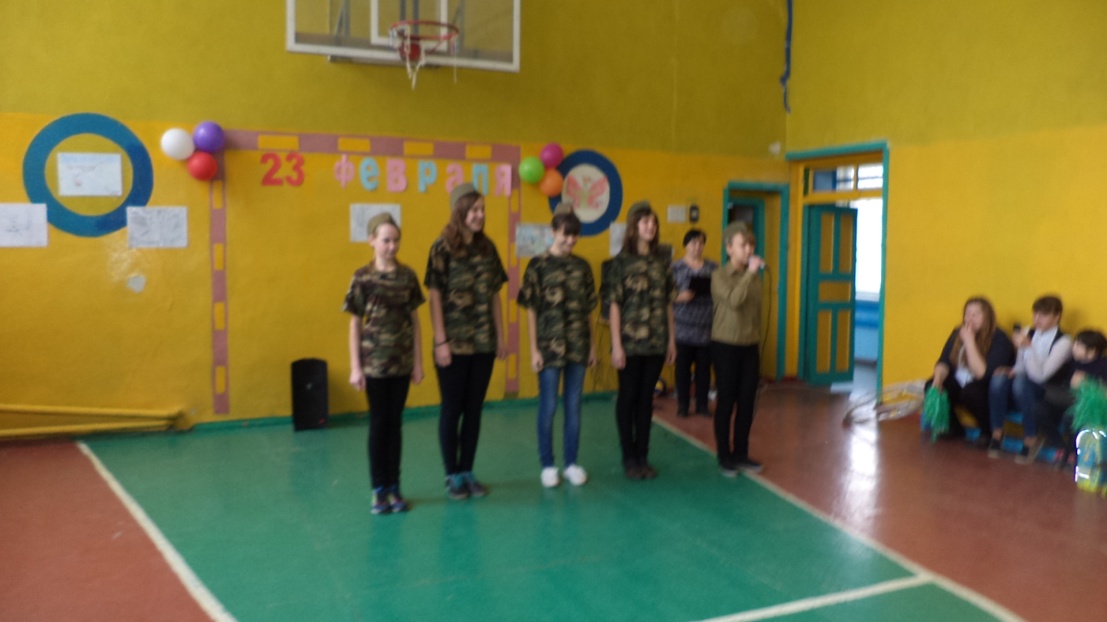 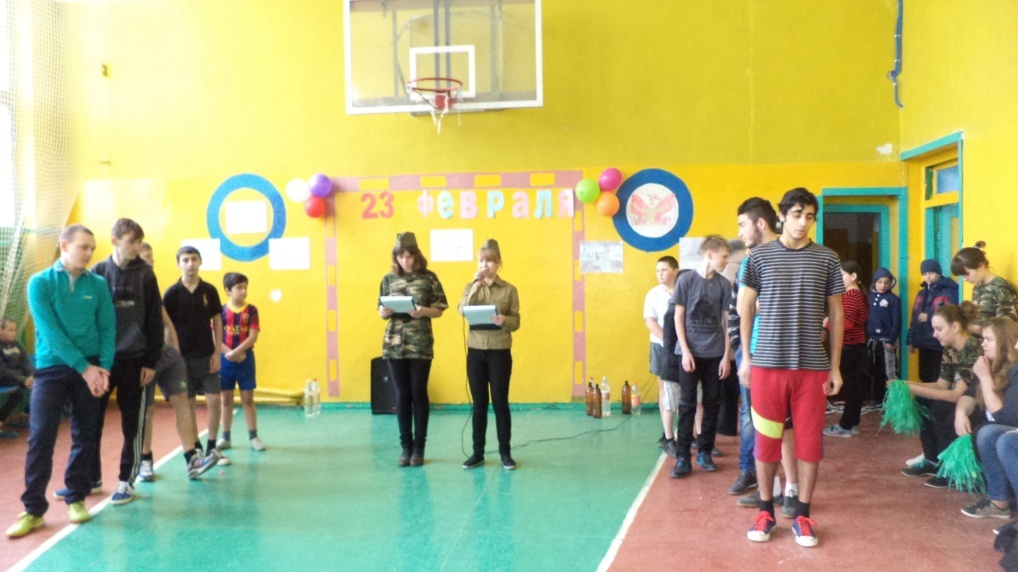 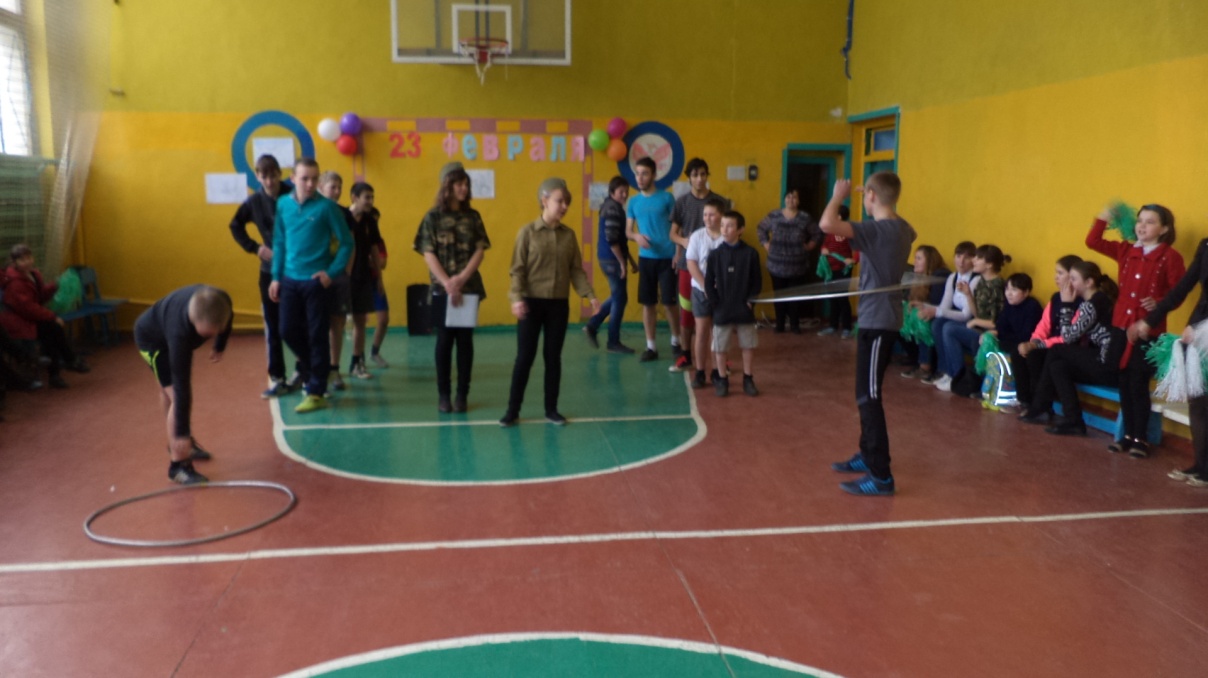 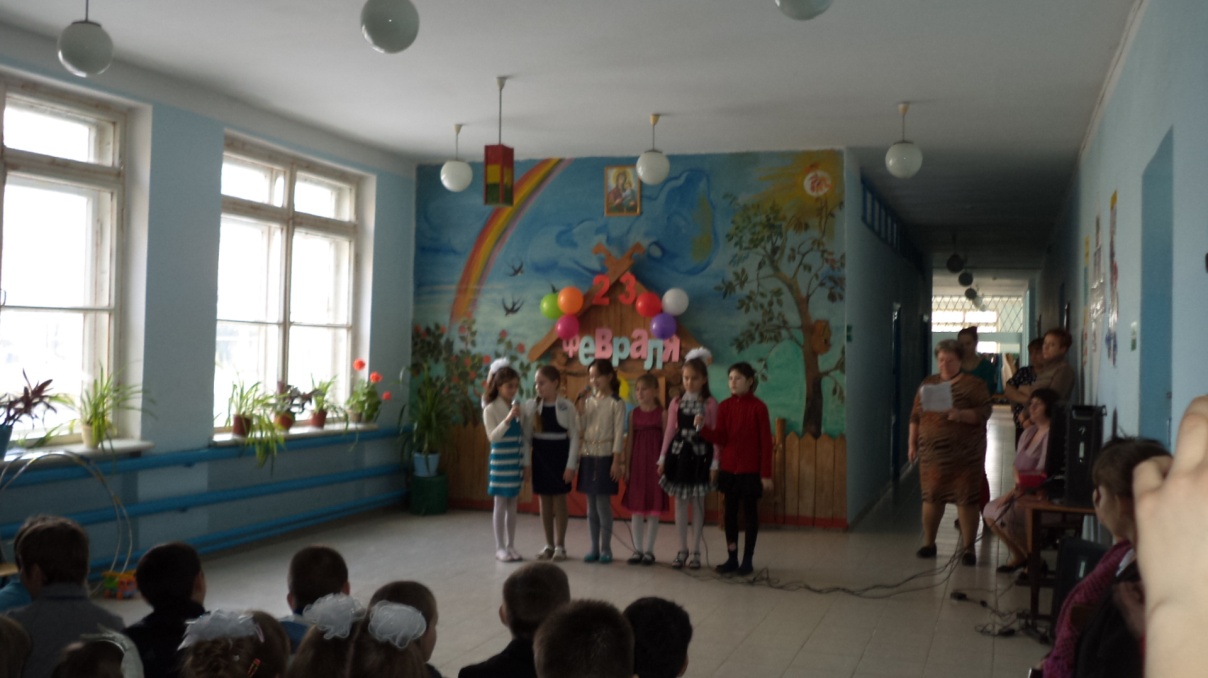 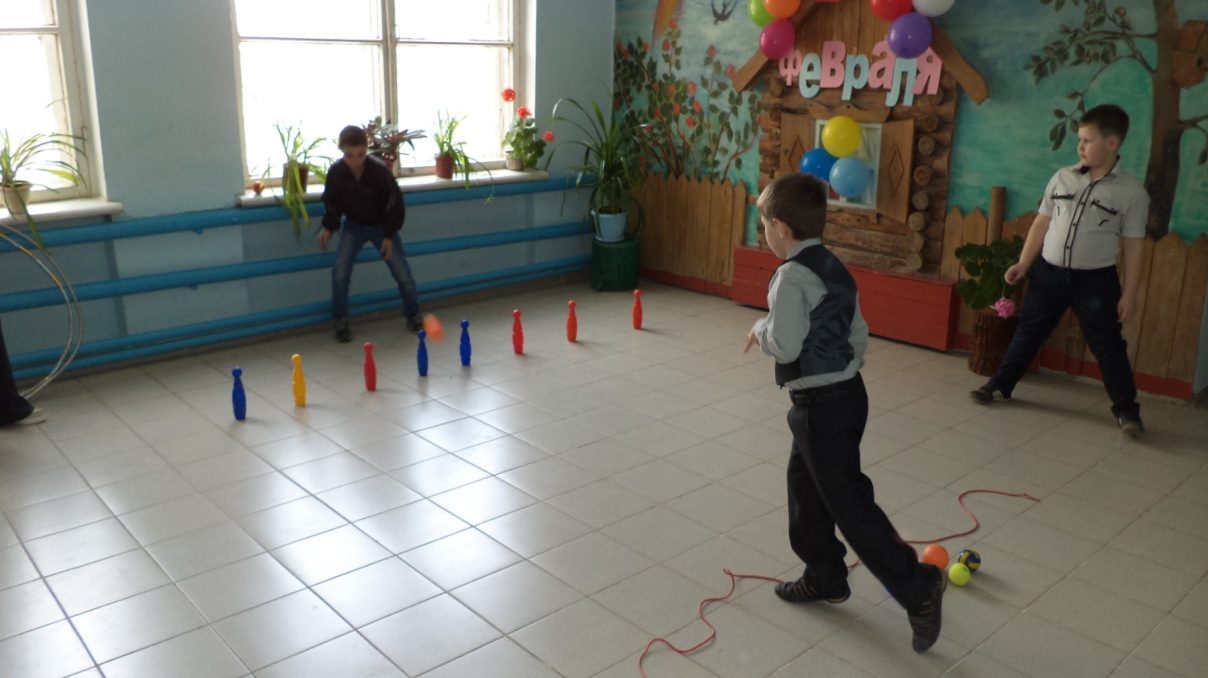 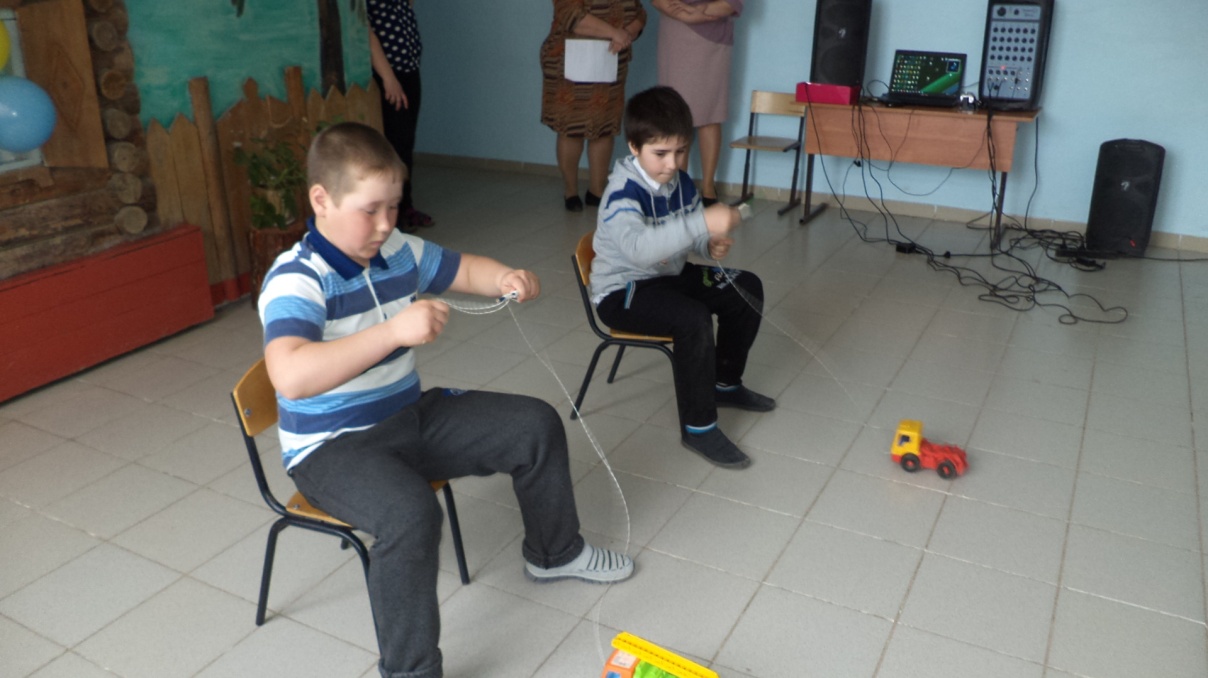 26 февраля в МКОУ «Ильменская СОШ»  проведен конкурс «Живая классика»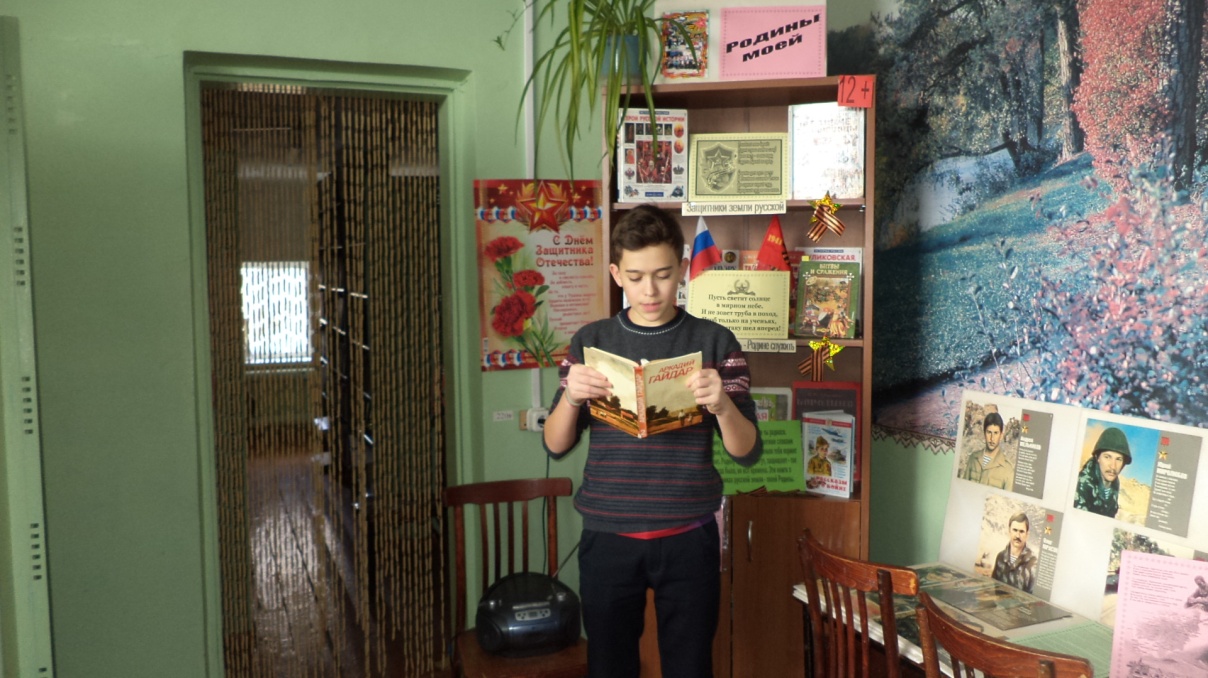 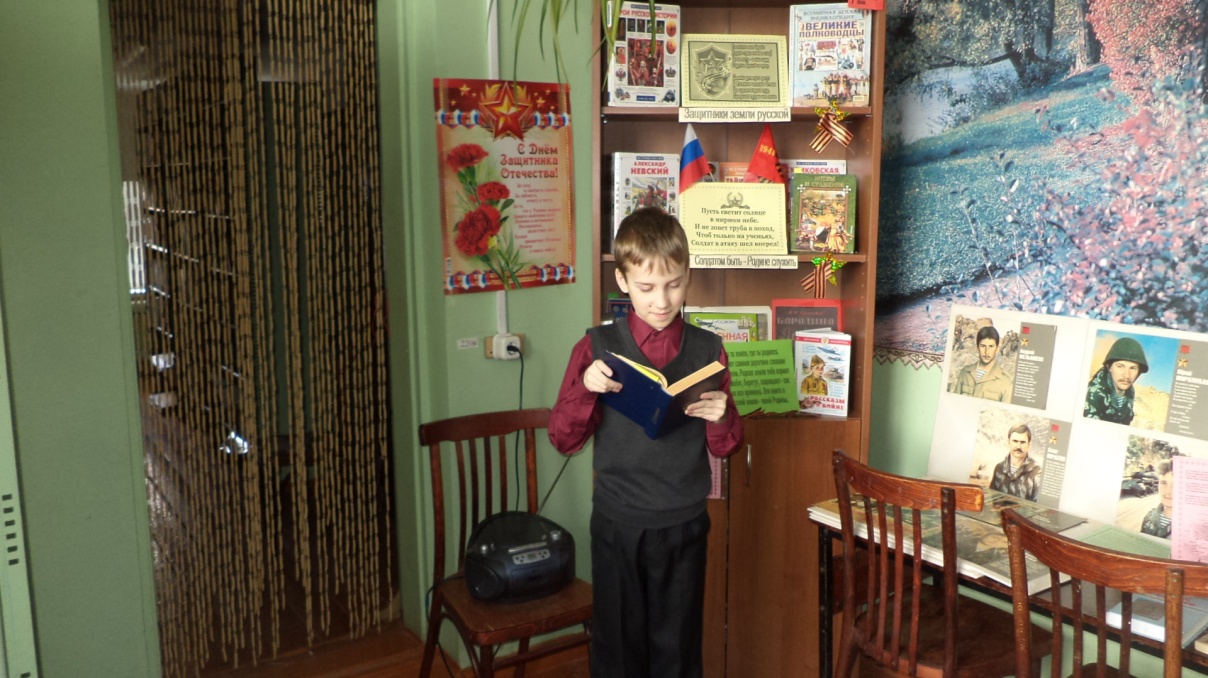 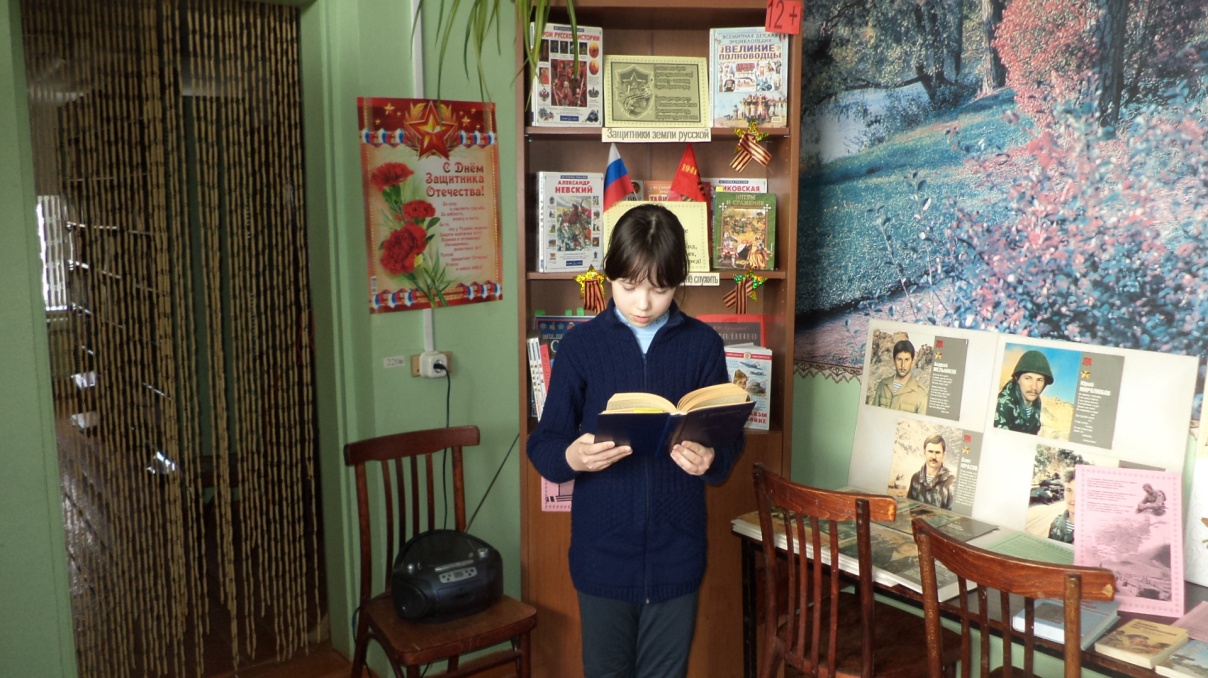 Директор школы _______________________Чекунова Е.В.